FORMATO DE REPORTE DE CONDICIONES PARA LA ESTANCIA SEGURA DE MANERA PRESENCIALEN LA UNIVERISDAD DE SONORAPor este medio deseo reportar que las siguientes condiciones, marcadas con una X, son las que he encontrado en mi espacio de trabajo dentro de las instalaciones de la Universidad de Sonora, por lo que considero que no     hay condiciones suficientes para un regreso seguro a la actividad presencial:    La limpieza y sanitización del aula, cubículo, laboratorio, espacio de estudio o área común es deficiente.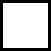 Comentario, (especificar condiciones, lugar, edificio, departamento):No hay estación sanitizante que cuente con dispensador de gel funcional y que contenga suficiente gel y termómetro funcionando correctamente, en el acceso al área donde desempeñaré mi labor académica.Comentario, (especificar condiciones, lugar, edificio, departamento):El o los baños que están cercanos al área donde desempeñaré mi labor académica no  están abiertos.Comentario, (especificar condiciones, lugar, edificio, departamento):El o los baños que están cercanos al área donde desempeñaré mi labor académica no  están limpios.Comentario, (especificar condiciones, lugar, edificio, departamento):El o los baños que están cercanos al área donde desempeñaré mi labor académica no cuentan con suficiente agua, jabón para manos y toallas de papel para secarse las manos.Comentario, (especificar condiciones, lugar, edificio, departamento):El aula, cubículo, laboratorio, espacio de estudio o trabajo no cuenta con la ventilación necesaria porque     no tiene suficientes ventanas o éstas no se pueden abrir y tampoco hay algún extractor, ventilador opurificador de aire que mantenga el ambiente con suficientes condiciones de salubridad.Comentario, (especificar condiciones, lugar, edificio, departamento):El área donde desempeñaré mi labor académica y/o de investigación no cuenta con el espacio suficiente para que haya al menos 1.5 m de separación entre las personas que debemos interactuar.Comentario, (especificar condiciones, lugar, edificio, departamento):No hay señalizaciones suficientes alusivas a las correctas prácticas para minimizar la propagación del     virus, tales como las del uso obligatorio y correcto de cubrebocas, uso frecuente de gel, lavado frecuente de manos, respeto a la sana distancia.Comentario, (especificar condiciones, lugar, edificio, departamento):No hay suficientes botes de basura con tapa, en el aula, laboratorio, pasillo, espacio de estudio o área común para que sean depositados los cubrebocas usados, toallitas húmedas o papel usado para la higiene personal.Comentario, (especificar condiciones, lugar, edificio, departamento):Observo que a mi alrededor hay estudiantes, profesores o trabajadores que no usan de manera adecuada el cubreboca y no guardan sana distancia.Comentario, (especificar condiciones, lugar, edificio, departamento):Se me solicitó impartir clase de manera híbrida y el aula/laboratorio que me asignaron para tal fin no cuenta con una computadora funcional.Comentario, (especificar condiciones, lugar, edificio, departamento):Se me solicitó impartir clase de manera híbrida y el aula/laboratorio que me asignaron para tal fin no cuenta con una videocámara apropiada para transmitir la sesión en línea.Comentario, (especificar condiciones, lugar, edificio, departamento):Se me solicitó impartir clase de manera híbrida y el aula/laboratorio que me asignaron para tal fin no cuenta con conectividad a internet apropiada para transmitir la sesión en línea con imagen y/o sonido de calidad.Comentario, (especificar condiciones, lugar, edificio, departamento):Otro, (especificar condiciones, lugar, edificio, departamento):Por lo anterior expuesto, exijo a las autoridades universitarias que están solicitando el regreso a actividades presenciales, lleven a cabo las acciones necesarias, para que mi salud y la calidad en el desempeño de mis labores dentro de las instalaciones de la Universidad de Sonora sean garantizadas.ATENTAMENTEFecha: 	